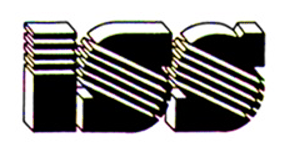 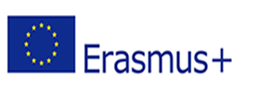 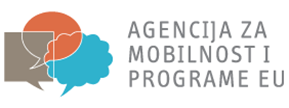 Broj projekta: 2022-1-HR01-KA121 – SlovenijaPRIJAVNI OBRAZACIme i prezime učenikaGodina obrazovanja učenika u 2022./2023.Smjer/zanimanje učenikaDatum rođenja učenika:OIB učenikaAdresa stanovanja učenikaG-mail adresa učenika ( ne @skole.hr)Ime i prezime majkeKontakt majka: mail, broj telefonaIme i prezime ocaKontakt otac: e-mail, broj telefona